Our Catholic MissionThere is a reconciliation service for all year 6 children who are making their Confirmation this year on Tuesday 11 June at 6.00 pm at Holy Cross. Parish Mass/Children’s LiturgyThe parish newsletter or website www.romancatholiclichfield.co.uk contains information about Masses and other church notices. Mass Times: 	6pm Saturday @ SS Peter & Paul(with Children’s Liturgy)8.30am Sunday @ Holy Cross 
(with Children’s Liturgy) 11am Sunday @ SS Peter & Paul
(with Children’s Liturgy)AttendanceCongratulations to Y5 - the class with the highest attendance of 100%.Water Bottles in SchoolPlease remember to send your child to school with a named water bottle filled with water only (no juice).  Thank you.Health & Safety requestsTo avoid any injuries, please do not let your child play on the benches outside the Year 3 classroom before or after school.Lollipop Man Sam has asked if you would ensure your child walks and crosses the road with you at the pedestrian crossing.  Thank you.Rainbows – next programme starts 11 JuneRainbows provides a safe setting in school in which children can talk through their feelings with their peers who are experiencing similar situations of bereavement, loss or separation. They are helped to articulate their feelings by a trained facilitator.  If you feel your child would benefit from these sessions, please speak to a member of staff.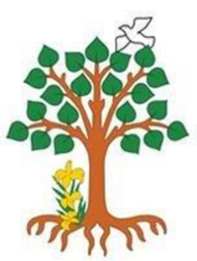 New Reception Intake – September 2019For the parents who have children joining us in September, letters have been sent out with details of dates:Wednesday 26 June (6 pm) - new parents meeting in the hallWednesday 3 July (9.30am/1.15pm) - AM and PM transition sessions, parents and children are invited to spend a couple of hours in class.Thursday 11 July (2.30pm) - children and parents picnic.Pre School parents are also invited to join our new parents meeting on Wednesday 26 June in the school hall.Journey to the Moon CompetitionDetails of the @StMary’s special lunar photography competition have been sent out to you. Deadline for entries is 28 June 2019.Reception – trip to Stratford Butterfly FarmReception had a wonderful day on Tuesday learning all about the life cycle of a caterpillar and meeting some amazing mini-beasts.Y2 Sea Life Centre Trip – 4 July 2019Details about the forthcoming trip have been emailed to you and are available on the website.  Payment to be made via ParentPay.Thank YouThank you very much to the parents and grandparents who accompanied Sophie C, Dawson, Tyler, Imogen, Edward and Erin to Tesco on Tuesday.We will let you know how much we raised once the money has been counted. It will go towards the refurbishment of our school library.Lunchtime Supervisor VacanciesDo you know anyone who is looking for a part-time job? We currently have vacancies for Lunchtime Supervisors.  Further information is on the school website and wmjobs.Pre-SchoolIf you wish your child to enjoy a delicious school lunch, please ensure your ParentPay account is in credit.  Thank you.After School ClubsDetails of the After School Clubs running after half term are available on the school website.Do you have a budding scientist in your midst?  There are spaces in the Science Club run after school on Tuesdays.  Please see the school website or contact Mrs Credali (07989 857277) for more details.PTFA NewsWe are looking for a new treasurer.  The role involves organising floats for events, counting money and banking. You do not have to have a financial background.  If you would like to find out more please speak to Eva Coustumer (Chair) or Annette Clarke (current Treasurer)£137 was raised at the Summer Disco held on 17 May – thank you to all who helped out.Our Tesco Bags of Help finishes on 30 June so please make sure you vote for us and please encourage your friends to do the same.Don’t forget to use easy fundraising when ordering online – the small donations will add up to make a difference!Events coming up include:14 June – Father’s Day Craft Market 12 July – Summer Fayre – this is our biggest event so please keep the date free!Please see the school website (http://stjosephscatholicprimary.sites.schooljotter2.com/our-school/ptfa) and calendar for more information.  Governor NewsThe Governors are looking to appoint a Parent Elect Governor to join our dedicated Governing Board.  If any parent wishes to speak to the Chair of Governors, Tina Rowe, about the commitment and time needed to serve our school community, please give your number to Mrs Tonks and Mrs Rowe will get in touch.  Please note that once the nomination process starts governors have no involvement until the new parent elect governor is confirmed by the Clerk.Summer Ball – Friday 28 June – only a small number of tickets remaining!The Governors would like to invite you and your families to a Summer Ball. It will be held at Coton House Farm on Friday 28th June starting at 7pm. Ticket can be purchased at the School Office (exact money only please as no change can be given) – Smart Dress code. Tickets are £35 per person to include a 3-course meal and live entertainment.  If you wish to order the vegetarian main meal, please let school know as this will need to be pre-ordered.And FinallyWe welcome our weary Year 6 children back from Shugborough Hall. They have had a fantastic time and were a credit to St. Joseph’s. Parents have been able to keep up with all their activities through the many tweets of photographs sent by the staff. I would like, on your behalf to say a big thank you to all the staff who accompanied them.  Without their commitment and dedication the trip would not have been possible. Thanks to all involved including children, parents and staff.Every blessingMrs D McLearyHeadteacher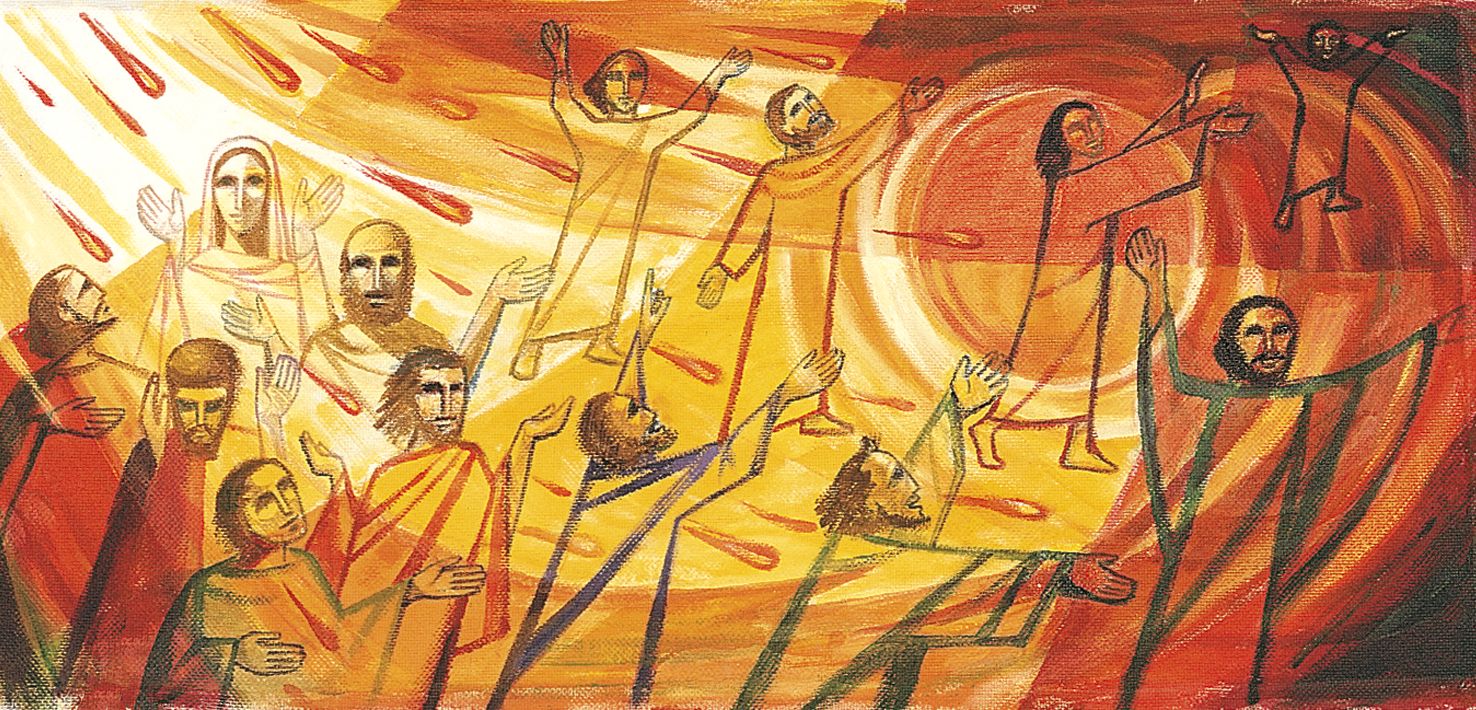 